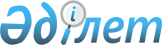 "Қазақстан Республикасының аумағында автогаз құю станцияларында автокөлікке жанармай құю үшін сұйытылған мұнай газын бөлшек саудада өткізуге уақытша мемлекеттік баға реттеуді енгізу туралы" Қазақстан Республикасы Бәсекелестікті қорғау және дамыту агенттігі Төрағасының 2022 жылғы 5 шілдедегі № 16 бұйрығына өзгеріс енгізу туралыҚазақстан Республикасының Бәсекелестікті қорғау және дамыту агенттігі Төрағасының 2022 жылғы 27 желтоқсандағы № 20 бұйрығы. Қазақстан Республикасының Әділет министрлігінде 2022 жылғы 28 желтоқсанда № 31346 болып тіркелді
      1. "Сұйытылған мұнай газын өткізуге уақытша мемлекеттік баға реттеу енгізу туралы" Қазақстан Республикасы Бәсекелестікті қорғау және дамыту агенттігі Төрағасының 2022 жылғы 5 шілдедегі № 16 бұйрығына (Нормативтік құқықтық актілерді мемлекеттік тіркеу тізілімінде № 28710 болып тіркелген) мынадай өзгеріс енгізілсін:
      6-тармақ мынадай редакцияда жазылсын:
      "6. Осы бұйрық алғашқы ресми жарияланған күнінен бастап қолданысқа енгізіледі және 2023 жылғы 30 маусымға дейін әрекет етеді.".
      2. Қазақстан Республикасының Бәсекелестікті қорғау және дамыту агенттігінің отын-энергетика кешені департаменті заңнамада белгіленген тәртіппен:
      1) осы бұйрықтың Қазақстан Республикасы Әділет министрлігінде мемлекеттік тіркелуді;
      2) осы бұйрықтың Қазақстан Республикасының Бәсекелестікті қорғау және дамыту агенттігінің интернет-ресурсында орналастырылуын қамтамасыз етсін.
      3. Осы бұйрықтың орындалуын бақылау жетекшілік ететін Қазақстан Республикасының Бәсекелестікті қорғау және дамыту агенттігінің Төрағасының орынбасарына жүктелсін.
      4. Осы бұйрық алғашқы ресми жарияланған күнінен бастап қолданысқа енгізіледі.
       "КЕЛІСІЛДІ"
      Қазақстан Республикасы
      Ұлттық экономика министрлігі
       "КЕЛІСІЛДІ"
      Қазақстан Республикасы
      Энергетика министрлігі
       "КЕЛІСІЛДІ"
      Қазақстан Республикасы
      Қаржы министрлігі
					© 2012. Қазақстан Республикасы Әділет министрлігінің «Қазақстан Республикасының Заңнама және құқықтық ақпарат институты» ШЖҚ РМК
				
      Қазақстан Республикасының Бәсекелестікті қорғау және дамыту агенттігінің Төрағасы 

М. Омаров
